PRIRODA I DRUŠTVO – ČETVRTAK: 22.4.2021.ZADATAK: PROČITAJ REČENICE I POGLEDAJ SLIČICE. POKUŠAJ I TI NEŠTO OD TOGA NAPRAVITI.DAN  PLANETA  ZEMLJE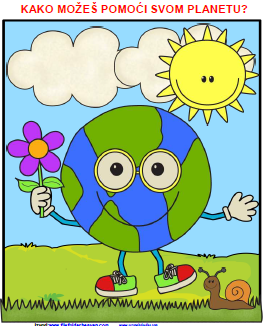 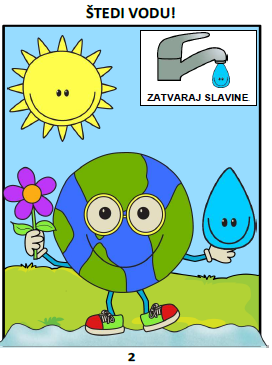 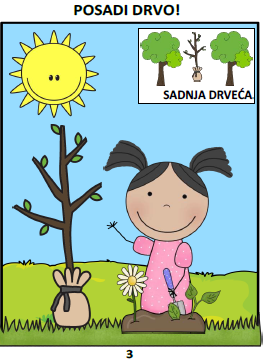 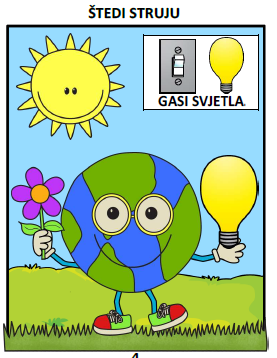 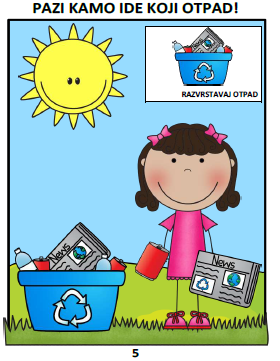 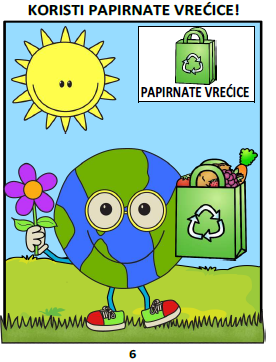 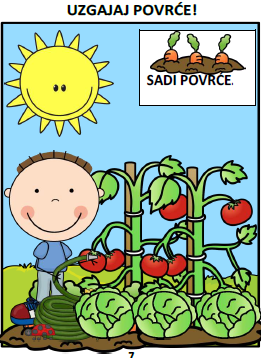 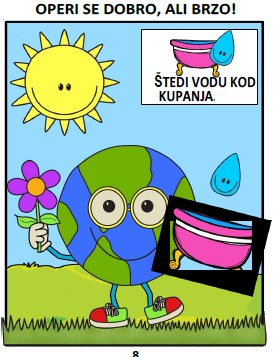 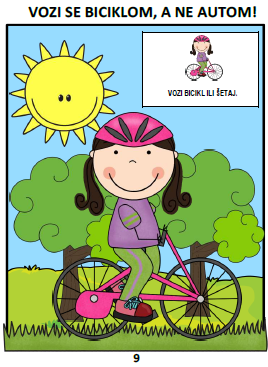 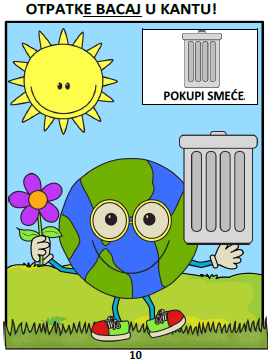 